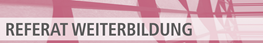 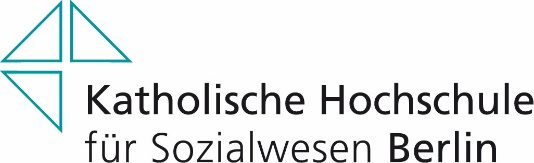 Fragebogen zur Anmeldung:Partizipative Qualitätsentwicklung /6. DLBitte beachten Sie, dass Ihre Anmeldung zur Weiterbildung erst verbindlich wird, wenn wir diesen Fragebogen erhalten haben.Ihre  Angaben dienen der Zulassung und der fachlichen Vorbereitung durch die Lehrenden und werden mit dem Ende des Zulassungsverfahrens gelöscht.Die ausführlichen Bestimmungen zum Datenschutz der Katholischen Hochschule für Sozialwesen und des Referats Weiterbildung finden Sie hier:https://www.khsb-berlin.de/de/legalhttps://www.khsb-berlin.de/system/files/AGB_Weiterbildung_2018.pdfBitte füllen Sie den Bogen aus Gründen der besseren Leserlichkeit direkt am PC aus, speichern Sie ihn im Anschluss unter Ihrem Namen ab und schicken ihn per Mail an: veranstaltungsservice@khsb-berlin.deName, VornameE-MailFragen zum Kursinhalt1. Aus welchen Gründen möchten Sie an dieser Weiterbildung teilnehmen?2. Haben Sie schon Erfahrung mit/in partizipativen Ansätzen oder Projekten? Wenn ja, erzählen Sie bitte kurz davon.3. Stellen Sie bitte Ihre Tätigkeit in Ihrer Einrichtung oder Ihrem Projekt dar. Was ist Ihre Aufgabe, was die der Einrichtung, des Projektes?4. Sehen Sie Möglichkeiten in Ihrer Einrichtung oder Ihrem Projekt partizipative Elemente einzuführen? Bitte beschreiben Sie diese.5. Haben Sie schon eine Idee für eine eigene partizipative Maßnahme? Falls ja, skizzieren Sie diese bitte.